                  TRIVIS  –  Střední  škola veřejnoprávní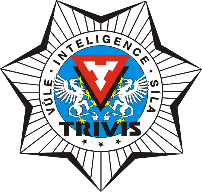                                                Ústí nad Labem, s.r.o.                                                                                   Máchova 1376 / 3, 400 03 Ústí nad LabemŠkola je zapsána v obchodním rejstříku vedeném                                                 tel / fax :  472 777 094, mobil : 724 829 246Krajským soudem v Ústí nad Labem,                                                                                     e-mail : usti@trivis.cz,  www.trivisusti.czoddíl C, vložka 12884.                                                                                                            IČO: 251 0 9 189              IZO: 110 018 095Maturitní okruhy předmětu INTEGROVANÝ ZÁCHRANNÝ SYSTÉM pro školní rok 2022 - 2023Živelní pohromyPovodně a protipovodňová opatřeníBiologické pohromyDalší typy živelních pohrom vyskytujících se v ČRŽivelní pohromy v budoucnosti a ochrana před jejími účinkyKlasifikace, označování a balení látek a směsí.Přeprava nebezpečných nákladůHavárie s únikem nebezpečných látekPoznatky z jaderné fyziky a ochrany před zářenímJaderné energetické zařízení, havárie s únikem radioaktivních látekZávažné poruchy v zásobování elektřinou, plynem a tepelnou energiíDopravní havárieZbraně hromadného ničeníOchrana obyvatelstva ČR, koncepce ochrany obyvatelstvaVarování a vyrozuměníKolektivní ochrana obyvatelstvaProstředky individuální ochrany jednotlivceHumanitární pomoc postiženému obyvatelstvuTerorismusPožární ochrana a prevenceBezpečnostní strategie, bezpečnostní politikaBezpečnostní systémUtajované informaceSložky integrovaného záchranného systémuKrizové řízeníMimořádné události a krizové situacePlánovací dokumentaceV Ústí nad Labem dne 17. 9. 2022	Mgr. Ivana Černá
ředitelka školy